Achtung neue Kollektion!!!T-Shirt/1082213/1082224		       Poloshirt/1112209/1112220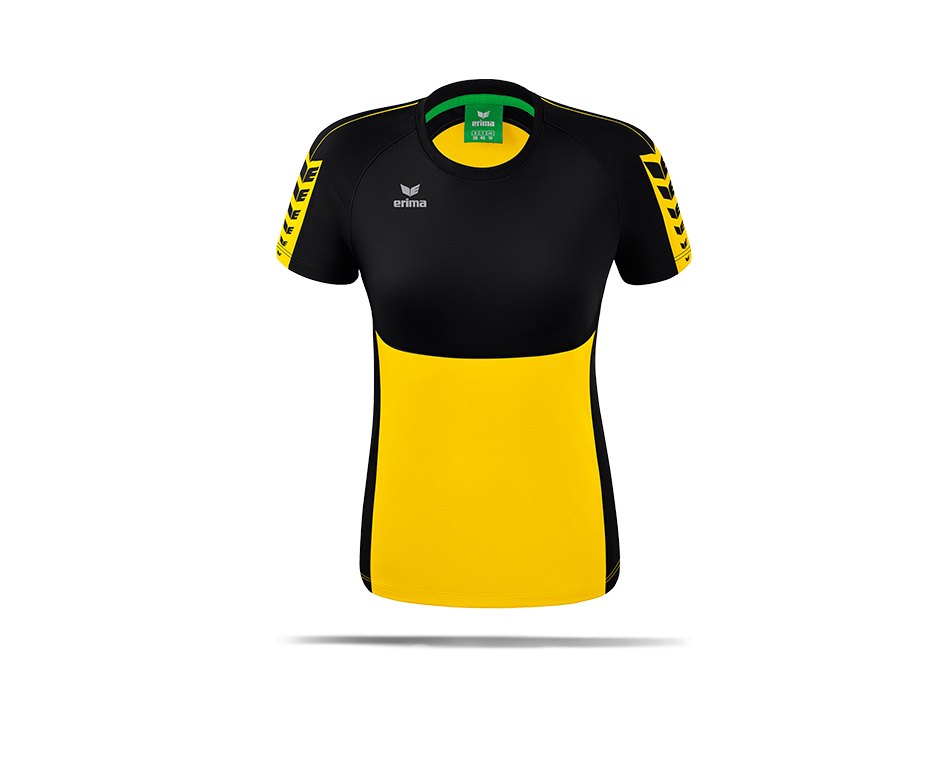 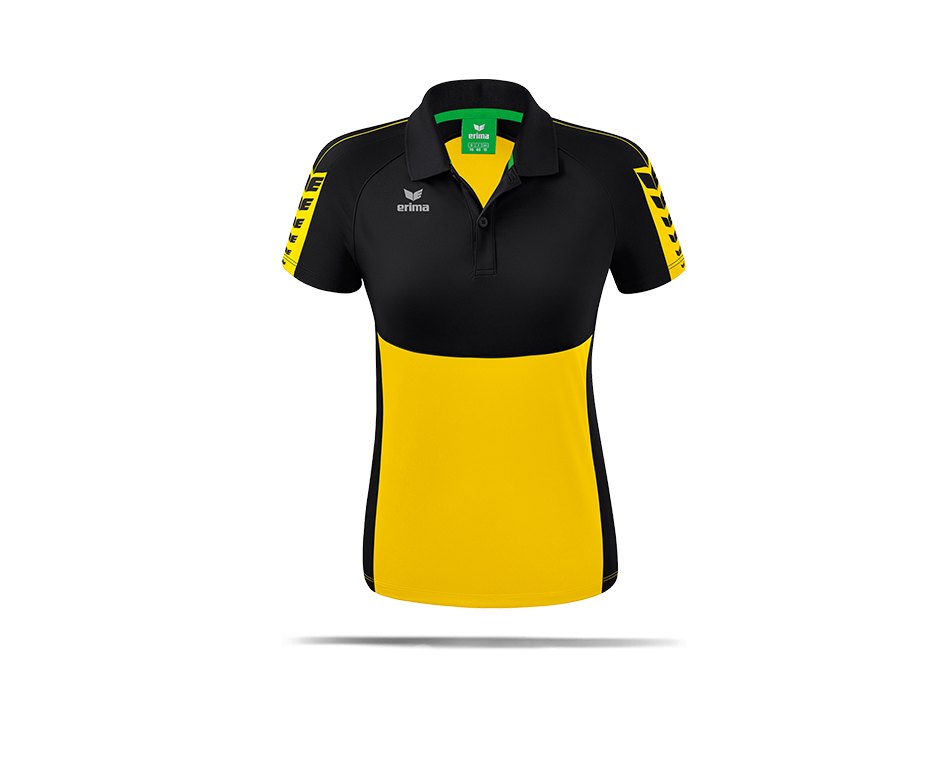 Preis:							Preis:Kinder 30,00€, Erwachsene 33,00€	           Erwachsene 36,00€Kapuzenjacke/1032213/1032224	           Trainingssweatshirt/1072209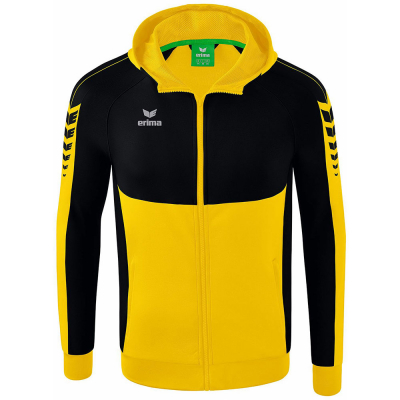 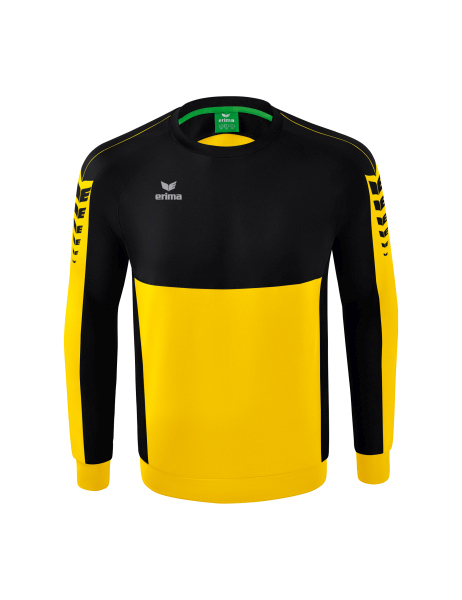 Preis:							Preis:Kinder 44,00€ Erwachsene 47,00€		Kinder 37,00-€ Erwachsene 40,00€Präs .Jacke/1012209/1012220			   Erima DamenTop/1082205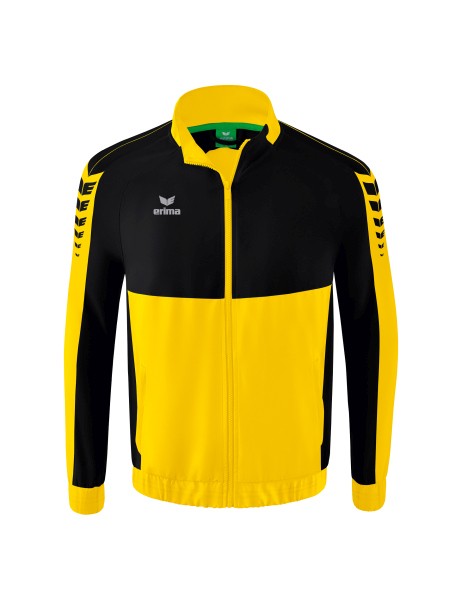 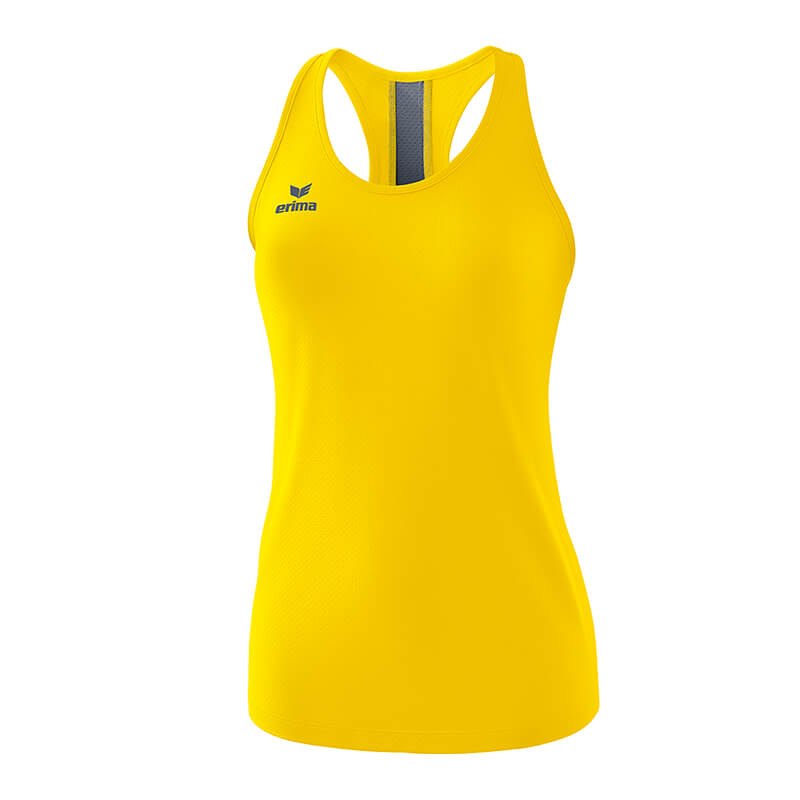 Preis:							Preis:Kinder 44,00€ Erwachsene 47,00€	           Erwachsene 38,00€Athletic Longshirt/2252108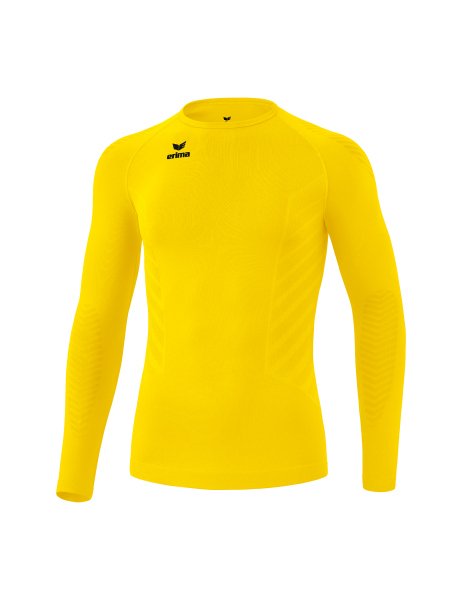 Preis:Kinder 34,00€ Erwachsene 36,00€Woker Sporthose/1102206/1102215 	 Präs. Hose/1102240/1102220			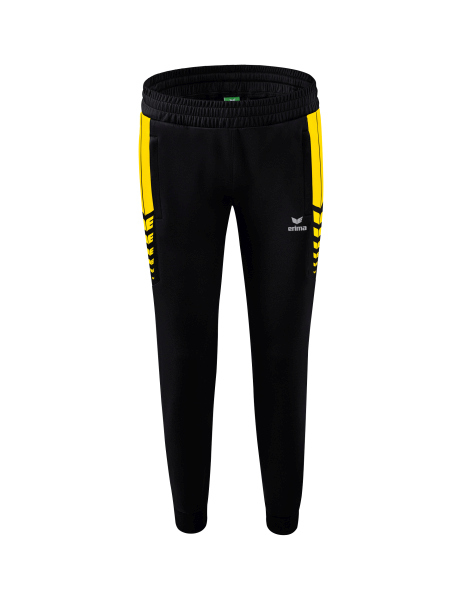 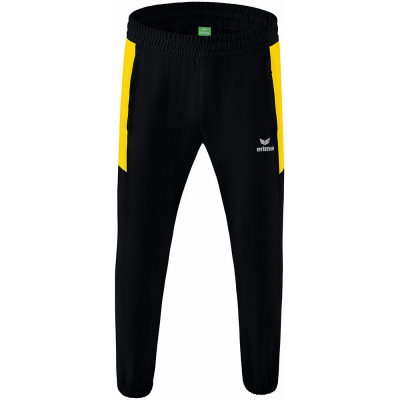 Preis:							Preis:Kinder 26,00€ Erwachsen 29,00€		Kinder 29,00€ Erwachsene 32,00€kurze Sporthose/1152215/1152206 	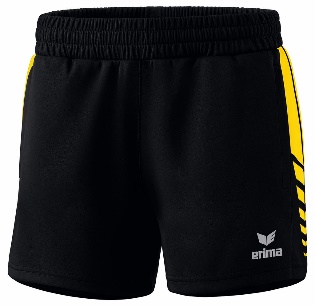 Preis:Kinder 20,00€ Erwachsene 23,00€Sporttasche erima  mit Vorname/723333	Rucksack Multi mit Schuhfach 723343 erima ohne Namen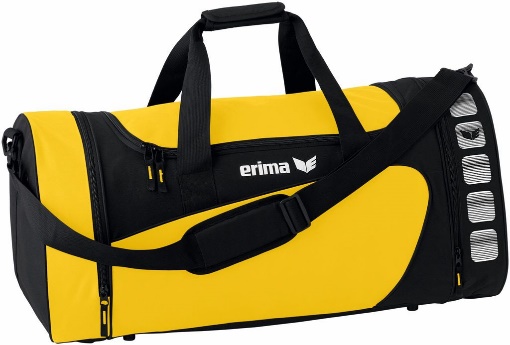 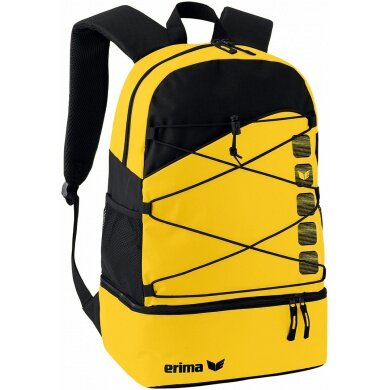 Preis:								Preis:Gr. M 28,00€ Gr. L 33,00€				28,00€ Die Preise sind inkl. Mwst und Druck.		